ANNEX 9-2ANNEX 9-2ANNEX 9-2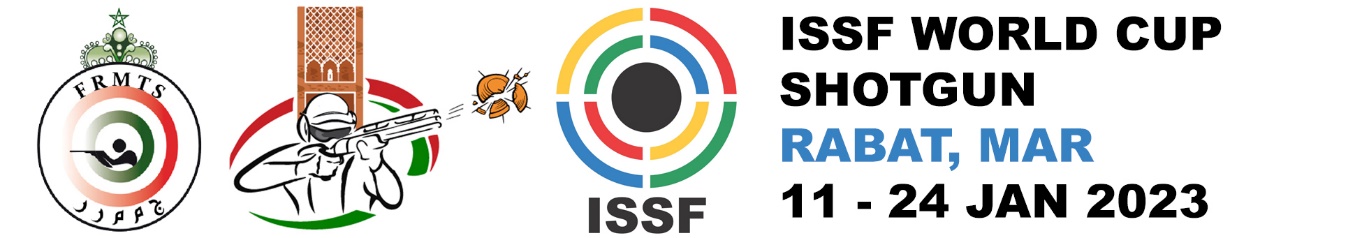 HOTEL RESERVATION FORMHOTEL RESERVATION FORMHOTEL RESERVATION FORMHOTEL RESERVATION FORMHOTEL RESERVATION FORMHOTEL RESERVATION FORMplease return byplease return byplease return byto Travel Agencyto Travel Agencyto Travel Agencyto Travel Agencyto Travel Agencyto Travel Agencyto Travel Agencyto Travel Agencyto Travel Agencyname of federationname of federationname of federationname of federationname of federationname of federation07 JAN 202207 JAN 202207 JAN 2022Contact:Mobile : +212 5 22 29 83 83	Email : wcs2023.rabat@gmail.comContact:Mobile : +212 5 22 29 83 83	Email : wcs2023.rabat@gmail.comContact:Mobile : +212 5 22 29 83 83	Email : wcs2023.rabat@gmail.comContact:Mobile : +212 5 22 29 83 83	Email : wcs2023.rabat@gmail.comContact:Mobile : +212 5 22 29 83 83	Email : wcs2023.rabat@gmail.comContact:Mobile : +212 5 22 29 83 83	Email : wcs2023.rabat@gmail.comContact:Mobile : +212 5 22 29 83 83	Email : wcs2023.rabat@gmail.comContact:Mobile : +212 5 22 29 83 83	Email : wcs2023.rabat@gmail.comContact:Mobile : +212 5 22 29 83 83	Email : wcs2023.rabat@gmail.comHotelchoiceHotelchoicenonoplease indicate the hotel in order of preferenceplease indicate the hotel in order of preferenceplease indicate the hotel in order of preferenceplease indicate the hotel in order of preferenceplease indicate the hotel in order of preferenceplease indicate the hotel in order of preferenceplease indicate the hotel in order of preferenceplease indicate the hotel in order of preferenceplease indicate the hotel in order of preferenceplease indicate the hotel in order of preferenceplease indicate the hotel in order of preferenceplease indicate the hotel in order of preferenceplease indicate the hotel in order of preferenceplease indicate the hotel in order of preferenceHotelchoiceHotelchoice11HotelchoiceHotelchoice22HotelchoiceHotelchoice33Room choiceRoom choiceRoom choiceroom typeroom typeroom typenumber of roomsnumber of roomsnumber of nightsnumber of nightsnumber of nightsday of arrivalday of arrivalday of arrivalday of departureday of departureday of departureday of departureRoom choiceRoom choiceRoom choicesinglesinglesingleRoom choiceRoom choiceRoom choicesinglesinglesingleRoom choiceRoom choiceRoom choicedouble twindouble twindouble twinRoom choiceRoom choiceRoom choicedouble twindouble twindouble twinDouble/TwinDouble/TwinDouble/TwinDouble/TwinDouble/TwinDouble/TwinDouble/TwinDouble/TwinDouble/TwinDouble/TwinDouble/TwinDouble/TwinDouble/TwinDouble/TwinDouble/TwinDouble/Twinnamesnamesnamesnamesnamesnamescheck in datecheck in datecheck in datecheck out datecheck out datenumber of nightsnumber of nightsnumber of nightsnumber of nightsnumber of nightsDateDateDateDateDateSignature of Team LeaderSignature of Team LeaderSignature of Team LeaderSignature of Team LeaderSignature of Team LeaderSignature of Team LeaderSignature of Team LeaderSignature of Team Leader